L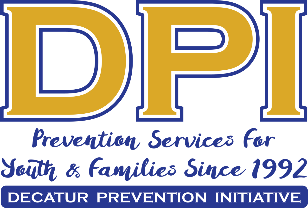 COALITION MEETINGMarch 3, 20201:00 p.m.-3:00 p.m.Decatur High School-Hospitality Room310 W. McDonough StreetAGENDAWELCOME WITH VISION AND MISSION APRIL MEETING?MEMBER AND GUEST INTRODUCTIONSSPECIAL PRESENTATION: “Don’t Run, Call 911”GA’s Medical Amnesty Law and Expanded Naloxone Access Law	Laurie Fugitt, R.N., B.S.NRobin Elliott	Cofounder, Georgia Overdose PreventionSurveyCarol Treible: DPI EvaluatorPartner Updates-Upcoming EventsParent Network updateUpdate on GSHS SurveyNeed for Young adults to do surveyUpcoming PSA-No Regrets Spring Break Suggestions for CR intervieweesUpcoming EventsMayoral Proclamation: March 16-Meet at City Hall @ TBD PLEASE COME AND SHOW SUPPORTLet’s Talk About Drugs: A Family Discussion  6 pm, March 5 @Community CenterOliver House Safe Storage Training 4:00 DYAT DJJ Youth Summit, March 21, St. Phillips AME-All-Day (flyer to be sent)Free ASO Community Concert at Agnes Scott @ 4:00 (reserve tickets)March 14-Gathered and Grounded-LGBTQ+ Event April 23-Cinema Drive for General Public 4:00-5:30Proposed Parent Network Event March 24 or 31- Asst. DA on Teen Safety 